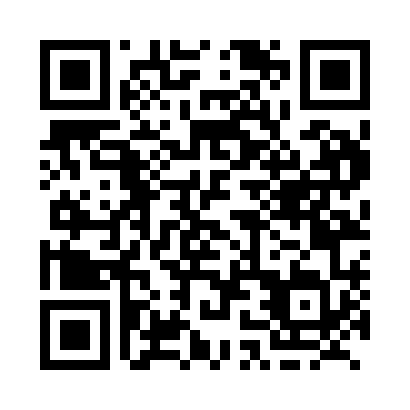 Prayer times for Bield, Manitoba, CanadaWed 1 May 2024 - Fri 31 May 2024High Latitude Method: Angle Based RulePrayer Calculation Method: Islamic Society of North AmericaAsar Calculation Method: HanafiPrayer times provided by https://www.salahtimes.comDateDayFajrSunriseDhuhrAsrMaghribIsha1Wed4:216:161:426:499:0811:042Thu4:186:141:426:509:1011:073Fri4:156:121:416:519:1111:094Sat4:126:111:416:529:1311:125Sun4:096:091:416:539:1511:156Mon4:066:071:416:549:1611:187Tue4:036:051:416:559:1811:208Wed4:016:041:416:569:1911:239Thu3:586:021:416:579:2111:2610Fri3:556:001:416:579:2211:2911Sat3:525:591:416:589:2411:3112Sun3:495:571:416:599:2511:3313Mon3:495:561:417:009:2711:3414Tue3:485:541:417:019:2811:3515Wed3:475:531:417:029:3011:3616Thu3:465:511:417:039:3111:3617Fri3:465:501:417:049:3311:3718Sat3:455:491:417:059:3411:3819Sun3:445:471:417:059:3611:3920Mon3:445:461:417:069:3711:3921Tue3:435:451:417:079:3811:4022Wed3:435:441:417:089:4011:4123Thu3:425:431:417:099:4111:4124Fri3:425:411:427:099:4211:4225Sat3:415:401:427:109:4411:4326Sun3:415:391:427:119:4511:4327Mon3:405:381:427:129:4611:4428Tue3:405:371:427:129:4711:4529Wed3:395:361:427:139:4811:4530Thu3:395:361:427:149:4911:4631Fri3:395:351:427:149:5111:47